Student Reading Council: Book ActivityBook: Grandfather Tang’s Story: A Tall Tale Told With Tangrams by Ann Tompertand Illustrated by Robert Andrew Parker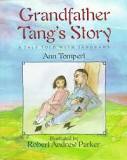 Summary: Other Books by Ann Tompert:https://www.goodreads.com/author/list/62076.Ann_Tompert Activity Websites:Illustrative Mathematics: Grandfather Tang’s Storyhttps://www.goodreads.com/author/list/62076.Ann_Tompert Smart Exchange: Grandfather Tang’s Story – A Tangram Activityhttp://exchange.smarttech.com/details?id=fc32989b-8013-4097-acd3-81cb768f089c Jump Into A Bookhttp://www.jumpintoabook.com/2013/01/grandfather-tangs-story-storytelling-with-tangrams/ BetterLesson: Tangrams with Grandfather Tanghttp://betterlesson.com/lesson/545182/tangrams-with-grandfather-tang Mathwire.com: Investigating Tangrams	http://www.mathwire.com/geometry/tangrams.html Hot Chalk Lesson Plans Page: A Geometry Lesson Using Tangramshttp://lessonplanspage.com/mathgeometrytangrams34-htm/ Teachers Network: Ready-Set-Tech/Chinese Puzzle Storyhttp://teachersnetwork.org/readysettech/tangram.htm Making Tangrams from a Sheet of PaperUtah Education Networkhttp://www.uen.org/Lessonplan/preview.cgi?LPid=11079 Making a Tangram Sethttp://www.beyondthechalkboard.com/assets/Activity-Supporting-PDFs/Making-a-Tangram-Set.pdf 